Communauté de paroisses du Pays du Haut-Barr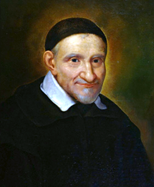 sous le patronage de St Vincent de PaulSAVERNE, OTTERSTHAL, OTTERSWILLER et GOTTENHOUSE.Permanence au presbytère : du lundi au samedi de 9 h 30 à 11 h 30 24 Rue des Murs à SAVERNE Tél. : 03 88 01 73 46 Courriel : presbyterecathosaverne@gmail.com Chers Parents, Vous demandez le baptême de l’un de vos enfants. C’est un acte important pour vous ainsi que pour votre enfant. C’est pourquoi un certain nombre de principes sont à respecter. Comme tout acte de cette importance, une préparation est de rigueur. C’est pourquoi, après avoir fait les démarches concernant l’inscription et les détails matériels (documents, horaire, lieu…) vous êtes invités à une rencontre avec des personnes de la communauté de paroisses qui vous permettront de vous familiariser avec le sens du baptême, la façon dont se passe la célébration ainsi que les exigences de la situation. Vous serez amenés à remplir la feuille de renseignements et à fournir un acte de naissance de votre enfant, à rapporter à la permanence au presbytère. L’inscription n’est effective que lorsque les documents, remplis correctement ont été déposés, les modalités convenues avec la paroisse et que la participation à la réunion a été effective. Cette rencontre a lieu chaque dernier vendredi du mois au presbytère 24 Rue des Murs à SAVERNE à 20h00. Vous pouvez y venir n’importe quel mois, au plus tard deux mois avant la date du baptême. Merci de prévenir le presbytère du choix de votre date de préparation.Une fois cette première rencontre faite, il vous faudra prendre contact avec le célébrant pour finaliser la célébration.Sur le site de la paroisse (https://www.paroissedesaverne.fr/le-bapteme), pour vous aider à préparer cette célébration, vous trouverez : Un modèle de livret que vous pourrez modifier comme vous le souhaitezUn fichier vous permettant de réaliser votre livret. Ce fichier contient quelques rapides informations sur les étapes du baptême et vous propose :Des textes bibliques que vous pouvez choisir Des propositions pour la prière commune de l’assembléeUne présentation et des propositions pour la renonciation et la profession de foiDes exemples de prières d’action de grâce ou de bénédiction pouvant être lues à la fin de la célébration.La date et l’heure du baptême sur note communauté de paroisses sont fixées en fonction des jours des messes : à Ottersthal, le samedi à 17h00 avant la messe ;à Saverne, le dimanche matin à 11h30 après la messe ;à Otterswiller et Gottenhouse après les messes à 11h00 Lorsque vous rapportez les documents remplis (feuille des renseignements et acte de naissance, il vous sera remis un livret « Le baptême de notre enfant », qui vous aidera à préparer la célébration. Il vous est offert par la paroisse pour pouvoir vous familiariser avec la démarche et la célébration. Le cierge pour la célébration vous est également offert. Pour les personnes qui n’habitent pas sur les paroisses de Saverne, Ottersthal, Otterswiller ou Gottenhouse, il faut fournir un document attestant l’accord de votre curé pour la célébration du baptême dans une autre paroisse que celle de votre résidence. Baptême du mois deDate 1re réunion parents + équipeMars Vendredi 26 janvierAvril Vendredi 23 févrierMaiVendredi 29 marsJuin Vendredi 26 avrilJuillet Vendredi 31 maiAoût Vendredi 28 juinSeptembre Vendredi 26 juilletOctobre Vendredi 30 aoûtNovembre Vendredi 27 septembreDécembre Vendredi 25 octobre